Curriculum ExpectationsBy the end of Gr. 4 students will…Listeningdetermine meaning in a variety of oral French texts, using appropriate listening strategies.interpret messages accurately while interacting in French for a variety of purposes and with divers audiences.Speakingcommunicate information and ideas orally in French, using a variety of speaking strategies and language suited to the purpose and audience.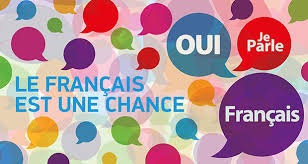 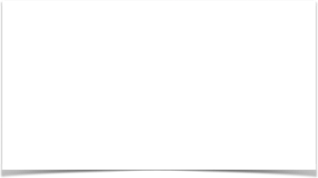 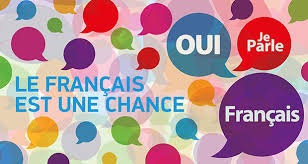 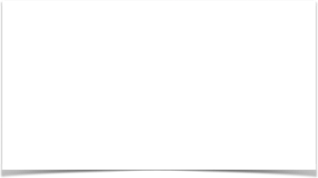 participate in spoken interactions in French for a variety of purposes with diverse audience.Readingdetermine meaning in a variety of French texts, using a range of reading comprehension strategies.identify the purpose(s) and characteristics of a variety of adapted and authentic text forms.Writingwrite in French in a variety of forms and for a variety of purposes and audiences, using knowledge of vocabulary and stylistic elements to communicate clearly and effectively.use the stages of the writing process to develop and organize content, clarify ideas and expression, correct errors, and present their written work effectively.Intercultural Understanding{through oral French texts, in their spoken communication, by reading French texts, and in their written work} Demonstrate an understanding of information about aspects of culture in French-speaking Ontario communities and of French socio-linguistic conventions used in a variety of situations and communities.Thematic UnitsUnité 1: L’écoleThis short unit reviews vocabulary of school materials, people in the school, days of the week, months of the year, and other basic French vocabulary.  Students will also review how to use their French/English dictionaries.  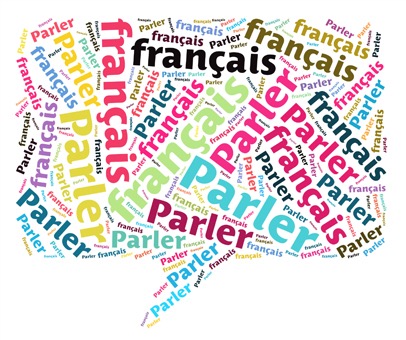 Unité 2: La familleStudents will continue to develop their reading comprehension strategies with the study of the book “Andréanne et sa famille.”  Vocabulary will focus on family relational names.  Students will present their family tree as a final task.Unité 3: La communautéIn this unit, students will examine French speaking communities in Ontario.  They will also learn how to use their bescherelle.  As a final task, students will create a pamphlet of an assigned community.Unité 4: La maisonStudents will explore concepts of space, function, furniture, and design of a home.  They will have the opportunity to compare, describe, and offer ideas about homes and floor plans.  Students will design and present a home created based on needs and wants of established characters.